Publicado en Monterrey, México el 01/02/2022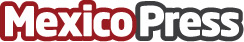 Pasión por el atletismo,: Juan Luis Barrios doble finalista olímpico invita carrera benéfica en Nuevo LeónLa carrera de viento tendrá lugar el 19 de febrero de 2022, en el parque eólico Mezquite en Mina, Nuevo LéonDatos de contacto:Andrea García+528111991871Nota de prensa publicada en: https://www.mexicopress.com.mx/pasion-por-el-atletismo-juan-luis-barrios_1 Categorías: Nacional Otros deportes Nuevo León http://www.mexicopress.com.mx